Предмет «Литературное чтение»с применением электронного обучения и дистанционных образовательных технологийКласс: 1-АФ.И.О.  Николаева Е.А. 5 неделя (12.05 – 16.05)Приложение 1(27.04.20)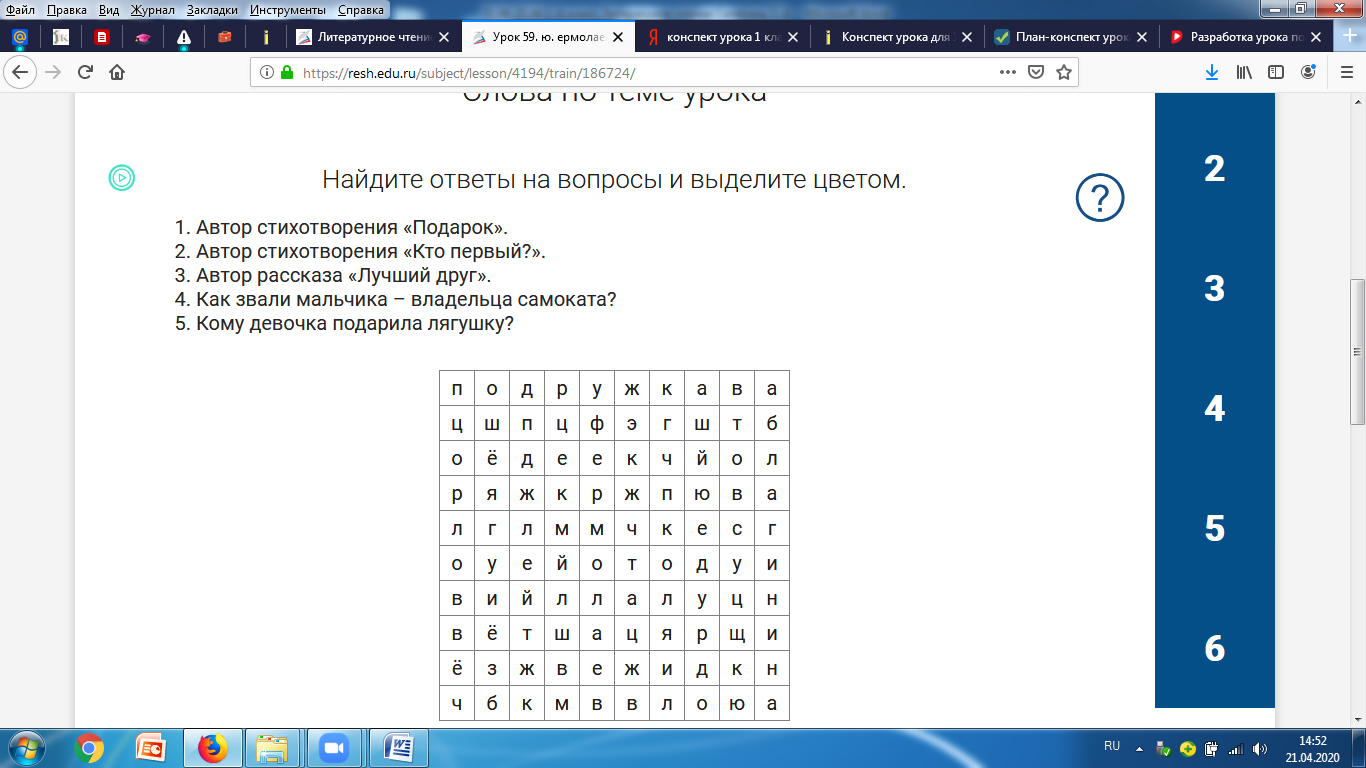 Приложение 2 (29.04.20)________ Ссора и падение в реку.________ Никто не хочет уступить дорогу ________ Черный барашек возвращается домой________ Встреча на мостике с белым братом Приложение 3 (30.04.20)Верный, доброжелательный, грубый, обидчик, готовый помочь, озлобленный.№ п/пДатаРазделТемаФорма урока (с применением электронного обучения или дистанционных образовательных технологий)Содержание(задания для изучения)Текущий контрольТекущий контрольИтоговый контрольИтоговый контрольКонсультацияКонсультацияРазноуровневые домашние задания№ п/пДатаРазделТемаФорма урока (с применением электронного обучения или дистанционных образовательных технологий)Содержание(задания для изучения)формасрокиформасрокиформасрокиРазноуровневые домашние задания1.13.05Я и мои друзьяИ. Пивоварова «Вежливый ослик». Я. Аким «Моя родня».С. Маршак «Хороший день».М. Пляцковский «Сердитый дог Буль». Ю.Энтин «Про дружбу».Дистанционное и электронное  обучение1.Онлайн-урокпо Скайпу 2.Просмотреть видеоурок № 62 на сайте РЭШ https://resh.edu.ru/subject/lesson/4178/main/190378/3.Учебник стр. 39 – 41, 48 - 49 – выразительно читать. 4. Устно ответить на вопросы  в учебнике на стр. 40, 41, 491. Сам. работа Работа с учебником  стр. 43 – 47 выразительно читать. Вспомни свой самый хороший день в этом году. Расскажи о нём. (Устно)13.05Повторе-ние и обобщение по теме «Я и мои друзья»14.05Вопросы по  Скайпу 13.0513.00-2.14.05Я и мои друзьяИз старинных книг. Д.Тихомиров «Мальчики и лягушки», «Находка». Составление плана Повторение и обобщение по теме «Я и мои друзья»Проект ««Наш класс – дружная семья» Создание летописи классаДистанционное и электронное  обучение1.Онлайн-урокпо Скайпу 2.Учебник стр. 50 – 51 – выразительно прочитать. 4. Работа по учебнику стр. 51 Устно ответить на вопросы № 1,2,3.1. Сам. работа Работа с учебником  стр. 54 устно ответить на вопросы № 2, 3, 4, 6, 7 14.05Повторе-ние и обобщение по теме «Я и мои друзья»14.05Вопросы по  Скайпу 14.0513.00-3.15.05О братьях наших меньших С. Михалков «Трезор». Р. Сеф «Кто любит собак». В. Осеева «Собака яростно лаяла».Дистанционное и электронное  обучение1.Онлайн-урокпо Скайпу 2.Просмотреть видеоурок № 63 на сайте РЭШ https://resh.edu.ru/subject/lesson/4177/start/190397/3. Просмотреть видеоурок № 64 на сайте РЭШ https://resh.edu.ru/subject/lesson/4057/start/195747/4.Учебник стр. 57 – 59 выразительно читать. 4. Устно ответить на вопросы  в учебнике на стр. 58,59 1. Сам. работа Работа с учебником  стр.60 – 61 выразительно читать.  Устно ответить на вопросы на стр. 60 , 61 № 1,2,3,4, 5  (Устно)15.05Итоговый тест22.05Вопросы по  Скайпу15.0513.00-4.16.05О братьях наших меньших И. Токмакова «Купите собаку».С. Михалков «Важный совет».Дистанционное и электронное  обучение1.Онлайн-урокпо Скайпу 2. Просмотреть презентацию на сайте школы 3. Работа с учебником стр. 62 – 63 – прочитать стихотворение так, чтобы передать желание мальчика иметь щенка. Выделите голосом подчёркнутые слова. 1. Сам. работа Работа с учебником стр. 71 – выразительно прочитать стихотворениеи устно ответить на вопрос  после стихотворения. 16.05Итоговый тест22.05Вопросы по  Скайпу16.0513.00-Качества хорошего другаКачества плохого товарища